ПОЛОЖЕНИЕо порядке ознакомления родителей (законных представителей) с документами, регламентирующими организацию воспитательно – образовательной деятельности в муниципальном бюджетном дошкольном образовательном учреждении детском саду «Солнышко» Общие положенияНастоящее Положение определяет порядок ознакомление с документами дошкольной образовательной организации МБДОУ детский сад «Солнышко» (далее – Учреждение) родителей (законных представителей) несовершеннолетних обучающихся, поступающих в Учреждение.Настоящее Положение разработано в соответствии с пунктом 18 части 1 статьи 34 и частью 2 статьи 55 Федерального закона от 29.12.2012 № 273-ФЗ «Об образовании в Российской Федерации».Понятия, используемые в настоящем Положение, означают следующее:«локальный нормативный акт» – нормативное предписание, принятое на уровне Учреждения и регулирующее его внутреннюю деятельность;«распорядительный акт» – это приказ, изданный руководителем Учреждения, в котором фиксируются решения административных и организационных вопросов деятельности Учреждения;«обучающийся» - физическое лицо, осваивающее образовательную программу.Настоящее Положение разработано в целях соблюдения законных прав воспитанников, их родителей (законных представителей).Настоящее Положение является локальным нормативным актом Учреждения (далее – локальный нормативный акт), регламентирующим организационные аспекты деятельности Учреждения.Основными требованиями к информированию родителей (законных представителей) воспитанников являются: достоверность и полнота предоставления информации; чёткость в изложении информации; удобство и доступность получения информации; оперативность предоставления информации.С целью ознакомления родителей (законных представителей) воспитанников с настоящим Положением Учреждение размещает его на информационном стенде в Учреждении и (или) на официальном сайте Учреждения в информационно-телекоммуникационной сети «Интернет» http://solnychko.68edu.ru/ Организация ознакомления родителей (законных представителей) воспитаннив с документами УчрежденияВ соответствии с п. 3 ч.3 статьи 44 Федерального закона от 29.12.2012 № 273-ФЗ «Об образовании в Российской Федерации» родители (законные представители) воспитанников имеют право знакомиться: уставом Учреждения; лицензией на осуществление образовательной деятельности; образовательной программой дошкольного образования;                      правилами внутреннего распорядка Учреждения;режимом занятий;другими документами, регламентирующими организацию и осуществление образовательной деятельности.Копии документов, указанные в пункте 2.1. настоящего раздела, размещаются на информационном стенде в Учреждении и (или) на сайте Учреждения разделах «Документы», «Локальные акты», «Образовательная деятельность» в соответствии с перечнем сведений, установленных федеральным законодательством.Родители (законные представители) дошкольника знакомятся с документами Учреждения в течение 3 (трёх) рабочих дней с момента зачисления ребенка в Учреждение.Ознакомление с локальными нормативными актами производится путем прочтения документа (в кабинете заведующего).Факт ознакомления с документами Учреждения родители (законные представители) фиксируются подписью в заявлении о зачислении ребенка в Учреждение и при заключении договора «Об образовании». Подписью родителей (законных представителей) ребенка фиксируется также согласие на обработку их персональных данных и персональных данных ребенка в порядке, уставленном законодательством Российской Федерации.В случае внесений изменений в локальные нормативные акты, затрагивающие права и законные интересы воспитанников, родители (законные представители) знакомятся с локальными нормативными актами в новой редакции в течение 10 (десяти) рабочих дней. Данные документы в новой редакции размещаются на сайте ДОУ в эти же сроки.III.  Делопроизводство3.1. В соответствии с номенклатурой дел Учреждения оригиналы документов, перечисленные в пунктах 2.1. настоящего Положения, хранятся у заведующего Учреждением.3.2. Сканированные копии правоустанавливающих документов, а также отдельных локальных нормативных актов, затрагивающих интересы воспитанников, размещаются на информационных стендах.3.3. Сканированные копии всех правоустанавливающих документов, локальные нормативные акты Учреждения, учебно - программная документация и другие документы, регламентирующие организацию и осуществление образовательной деятельности, размещаются на официальном сайте Учреждения.ПРИНЯТО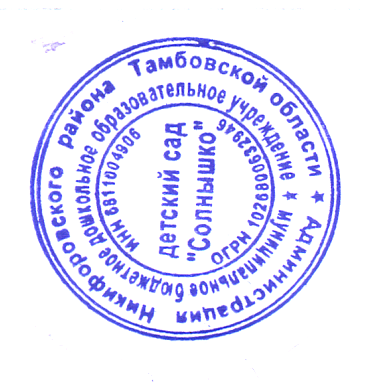 на педагогическом советеМБДОУ д.с. «Солнышко»Протокол №  1  от  3 сентября 2015 г. УТВЕРЖДЕНОЗаведующим МБДОУ детский сад «Солнышко»___________/ Шишова Л. С.Приказ №  26  от  8 сентября 2015 г. 